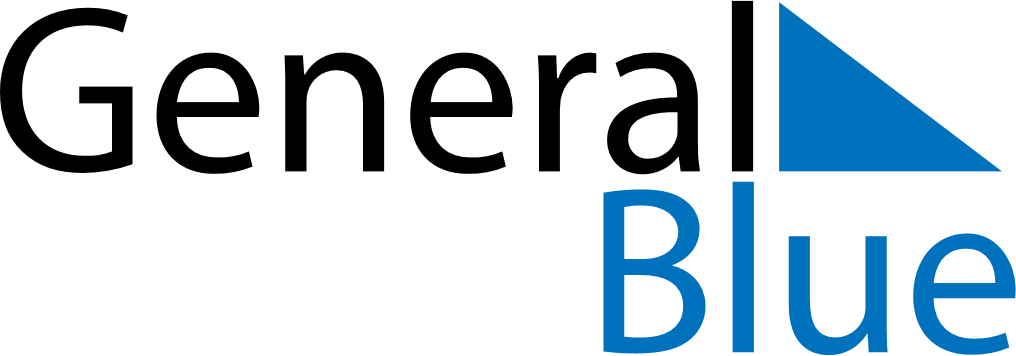 October 2024October 2024October 2024October 2024October 2024October 2024Asahikawa, Hokkaido, JapanAsahikawa, Hokkaido, JapanAsahikawa, Hokkaido, JapanAsahikawa, Hokkaido, JapanAsahikawa, Hokkaido, JapanAsahikawa, Hokkaido, JapanSunday Monday Tuesday Wednesday Thursday Friday Saturday 1 2 3 4 5 Sunrise: 5:28 AM Sunset: 5:12 PM Daylight: 11 hours and 43 minutes. Sunrise: 5:29 AM Sunset: 5:10 PM Daylight: 11 hours and 40 minutes. Sunrise: 5:30 AM Sunset: 5:08 PM Daylight: 11 hours and 37 minutes. Sunrise: 5:31 AM Sunset: 5:06 PM Daylight: 11 hours and 35 minutes. Sunrise: 5:32 AM Sunset: 5:04 PM Daylight: 11 hours and 32 minutes. 6 7 8 9 10 11 12 Sunrise: 5:34 AM Sunset: 5:03 PM Daylight: 11 hours and 29 minutes. Sunrise: 5:35 AM Sunset: 5:01 PM Daylight: 11 hours and 26 minutes. Sunrise: 5:36 AM Sunset: 4:59 PM Daylight: 11 hours and 23 minutes. Sunrise: 5:37 AM Sunset: 4:57 PM Daylight: 11 hours and 20 minutes. Sunrise: 5:38 AM Sunset: 4:56 PM Daylight: 11 hours and 17 minutes. Sunrise: 5:40 AM Sunset: 4:54 PM Daylight: 11 hours and 14 minutes. Sunrise: 5:41 AM Sunset: 4:52 PM Daylight: 11 hours and 11 minutes. 13 14 15 16 17 18 19 Sunrise: 5:42 AM Sunset: 4:50 PM Daylight: 11 hours and 8 minutes. Sunrise: 5:43 AM Sunset: 4:49 PM Daylight: 11 hours and 5 minutes. Sunrise: 5:44 AM Sunset: 4:47 PM Daylight: 11 hours and 2 minutes. Sunrise: 5:46 AM Sunset: 4:45 PM Daylight: 10 hours and 59 minutes. Sunrise: 5:47 AM Sunset: 4:44 PM Daylight: 10 hours and 56 minutes. Sunrise: 5:48 AM Sunset: 4:42 PM Daylight: 10 hours and 53 minutes. Sunrise: 5:49 AM Sunset: 4:41 PM Daylight: 10 hours and 51 minutes. 20 21 22 23 24 25 26 Sunrise: 5:51 AM Sunset: 4:39 PM Daylight: 10 hours and 48 minutes. Sunrise: 5:52 AM Sunset: 4:37 PM Daylight: 10 hours and 45 minutes. Sunrise: 5:53 AM Sunset: 4:36 PM Daylight: 10 hours and 42 minutes. Sunrise: 5:54 AM Sunset: 4:34 PM Daylight: 10 hours and 39 minutes. Sunrise: 5:56 AM Sunset: 4:33 PM Daylight: 10 hours and 36 minutes. Sunrise: 5:57 AM Sunset: 4:31 PM Daylight: 10 hours and 34 minutes. Sunrise: 5:58 AM Sunset: 4:30 PM Daylight: 10 hours and 31 minutes. 27 28 29 30 31 Sunrise: 6:00 AM Sunset: 4:28 PM Daylight: 10 hours and 28 minutes. Sunrise: 6:01 AM Sunset: 4:27 PM Daylight: 10 hours and 25 minutes. Sunrise: 6:02 AM Sunset: 4:25 PM Daylight: 10 hours and 23 minutes. Sunrise: 6:04 AM Sunset: 4:24 PM Daylight: 10 hours and 20 minutes. Sunrise: 6:05 AM Sunset: 4:22 PM Daylight: 10 hours and 17 minutes. 